Sections 9.4 and 9.6 Summary (Rotation of Axes / Conic Sections in Polar Coordinates)Section 9.4 (Rotation of Axes)Given a conic equation (Ax2 + Cy2 + Dx + Ey + F = 0) not in standard form such as ., we can determine which conic section we have by examining A, C, and AC (coefficient of x2, y2)…	A = C, circle		AC = 0, parabola		AC > 0, ellipse		AC < 0, hyperbolaExample:  Identify the graph of each of the following3x2 + 2y2 + 12x – 4y + 2 = 0x2 + y2 – 6x + y + 3 = 0y2 – 12x – 4y + 52 = 09x2 – 16y2 – 90x + 64y + 17 = 0The presence of an xy-term in conic equations sometimes rotates the conic over a given angle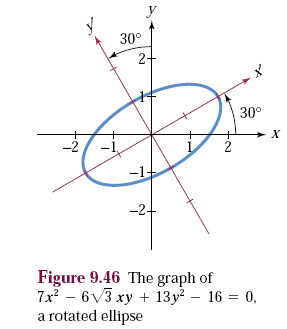 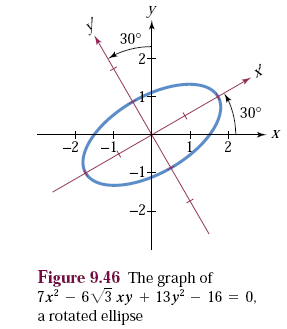 See page 916 and Example 2 in the book (and Ex. 3 result on pg. 920)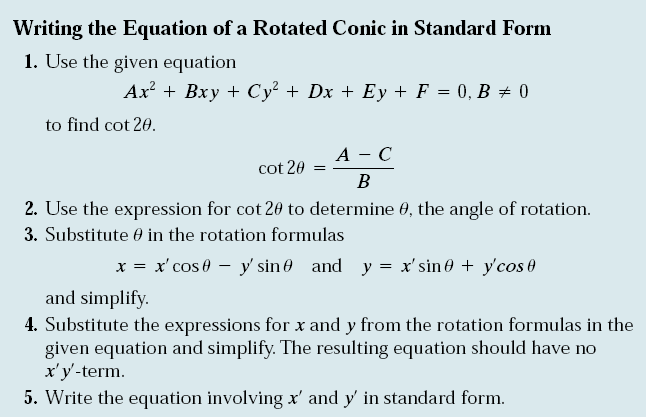 Section 9.6 (Conic Sections in Polar Coordinates)Another way to represent conic sections is through polar equations (remember r, θ) using eccentricity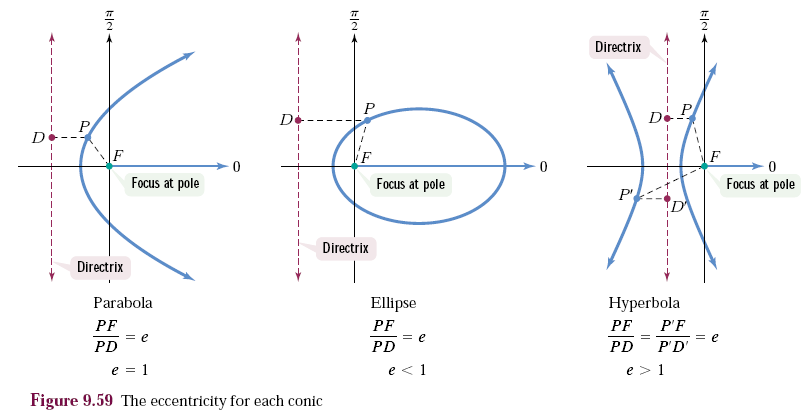 Equation Forms :    r =     r =     e = eccentricity    p = dist. from focus           to directrixSEE BOOK EXAMPLES FOR MORE